19/03/2020 12:41 PMRelatório - ManifestaçãoSecretaria da Justiça e Cidadania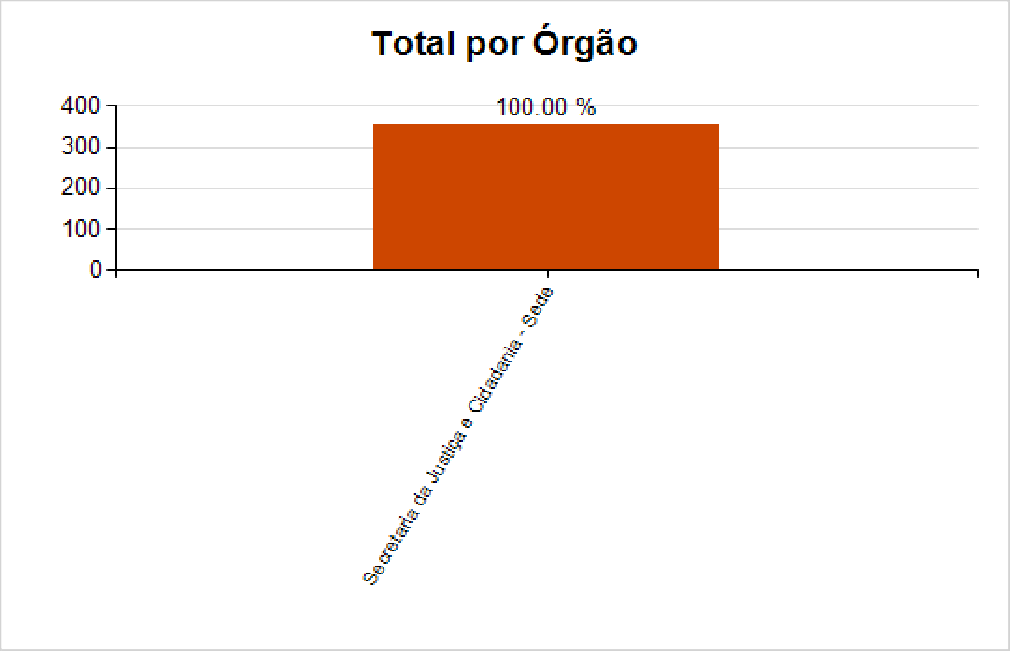 Tipo de Manifestação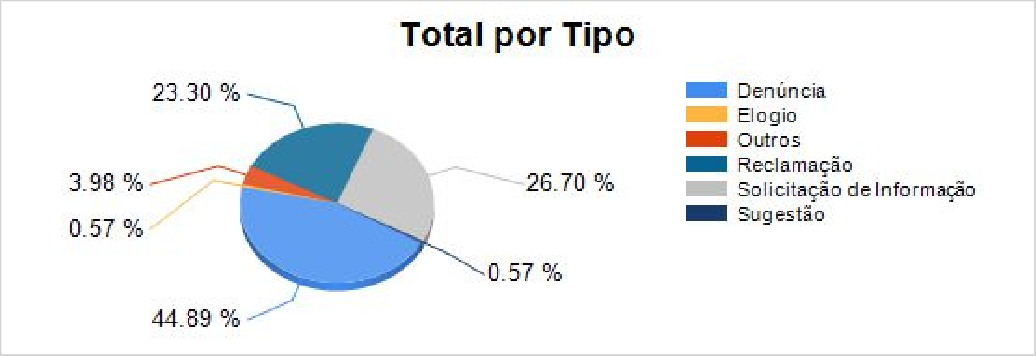 Forma de Contato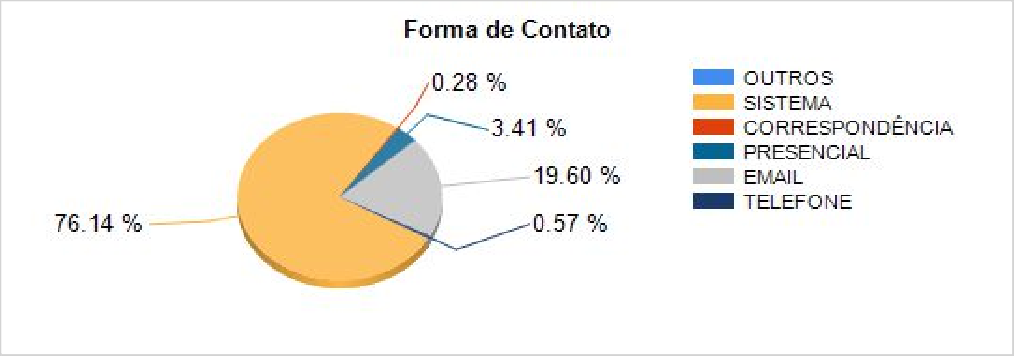 Tema Geral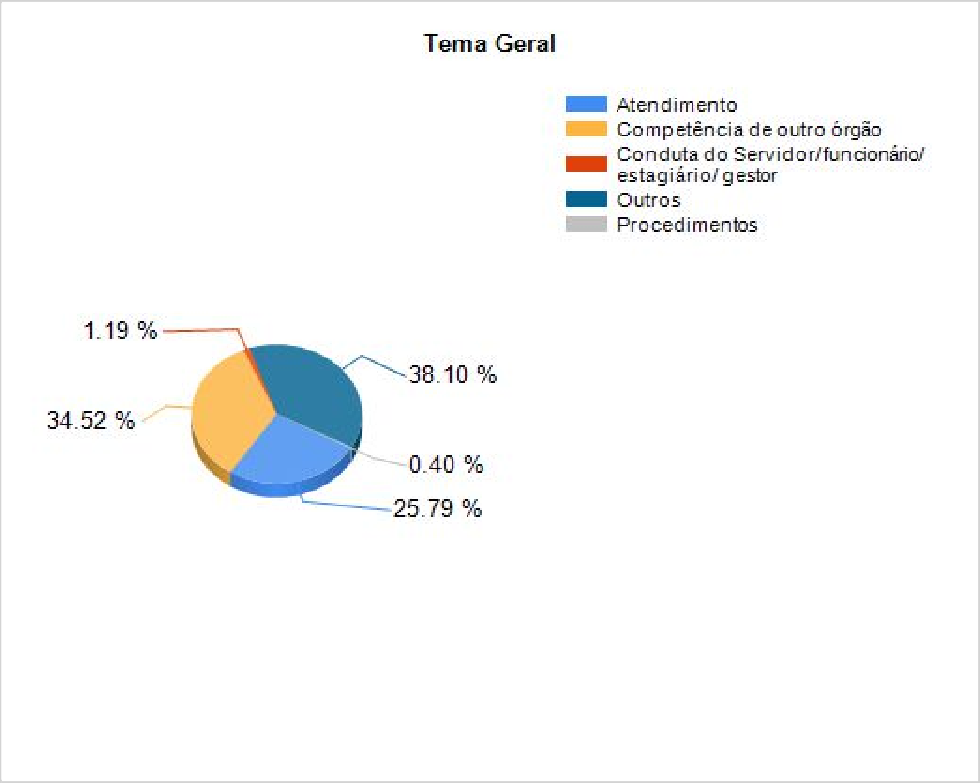 Conclusão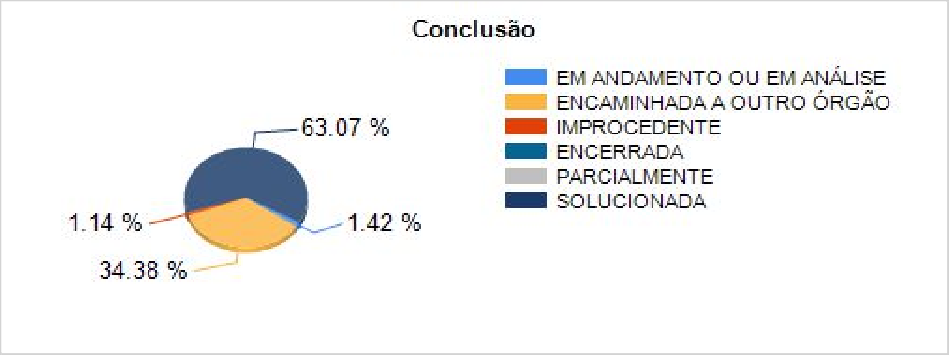 ÓRGÃOSÓRGÃOSÓRGÃOSQuantidade1Secretaria da Justiça e Cidadania - Sede352Total:Total:352Denúncia158Elogio2Outros14Reclamação82Solicitação de Informação94Sugestão2Total:352Tipo deManifestaçãoPresencialTelefoneEmailCorrespondênciaSistemaOutrosTotalDenúncia901911290158Elogio0010102Outros001013014Reclamação2216062082Solicitação deInformação1031062094Sugestão0010102Total1226912680352Tema GeralDenúnciaElogioOutroReclamaçãoInformaçãoSugestãoTotalAtendimento22121129065Competênciade outro órgão18123233187Conduta doServidor/3000003Outros8002310196Procedimentos0000101Total1232646732252Tipo deManifestaçSolucionadaSolucionadaParcialmenteEncerradaImprocedenteEncaminhadaa outro ÓrgãoEmandamentoTotalDenúncia113002430158Elogio1000102Outros40028014Reclamação3600042482Solicitaçãode6600027194Sugestão2000002Total2220041215352